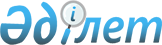 Об утверждении Правил признания акционерного общества публичной компанией и отзыва у него статуса публичной компании
					
			Утративший силу
			
			
		
					Постановление Правления Агентства Республики Казахстан по регулированию и надзору финансового рынка и финансовых организаций от 30 марта 2007 года N 70. Зарегистрировано в Министерстве юстиции Республики Казахстан 14 мая 2007 года N 4672. Утратило силу постановлением Правления Национального Банка Республики Казахстан от 27 августа 2018 года № 187 (вводится в действие по истечении десяти календарных дней после дня его первого официального опубликования)
      Сноска. Утратило силу постановлением Правления Национального Банка РК от 27.08.2018 № 187 (вводится в действие по истечении десяти календарных дней после дня его первого официального опубликования).
      В целях реализации пункта 3  статьи 4-1 Закона Республики Казахстан "Об акционерных обществах" Правление Агентства Республики Казахстан по регулированию и надзору финансового рынка и финансовых организаций (далее - Агентство)  ПОСТАНОВЛЯЕТ : 
      1. Утвердить прилагаемые Правила признания акционерного общества публичной компанией и отзыва у него статуса публичной компании. 
      2. Настоящее постановление вводится в действие по истечении четырнадцати дней со дня его государственной регистрации в Министерстве юстиции Республики Казахстан. 
      3. Департаменту надзора за субъектами рынка ценных бумаг и накопительными пенсионными фондами (Хаджиева М.Ж.): 
      1) совместно с Юридическим департаментом (Байсынов М.Б.) принять меры к государственной регистрации в Министерстве юстиции Республики Казахстан настоящего постановления; 
      2) в десятидневный срок со дня государственной регистрации в Министерстве юстиции Республики Казахстан довести настоящее постановление до сведения заинтересованных подразделений Агентства, Объединения юридических лиц в форме ассоциации "Ассоциация финансистов Казахстана", организатора торгов. 
      4. Отделу международных отношений и связей с общественностью Агентства принять меры к публикации настоящего постановления в средствах массовой информации Республики Казахстан. 
      5. Контроль за исполнением настоящего постановления возложить на заместителя Председателя Агентства Узбекова Г.Н.  Правила
признания акционерного общества публичной компанией
и отзыва у него статуса публичной компании
      "Настоящие Правила признания акционерного общества публичной компанией и отзыва у него статуса публичной компании (далее - Правила) разработаны в соответствии с Законом Республики Казахстан от 13 мая 2003 года "Об акционерных обществах" (далее - Закон) и устанавливают порядок признания уполномоченным органом по регулированию, контролю и надзору финансового рынка и финансовых организаций (далее - уполномоченный орган) акционерного общества (далее - общество) публичной компанией и отзыва у него статуса публичной компании.
      Сноска. Преамбула в редакции постановления Правления Национального Банка РК от 19.12.2015 № 250 (вводится в действие по истечении десяти календарных дней после дня его первого официального опубликования).


       1. Признание общества публичной компанией производится уполномоченным органом на основании заявления общества, составленного в произвольной форме, с указанием:
      1) наименования и сведений о государственной регистрации (перерегистрации) общества (в соответствии со справкой или свидетельством о государственной регистрации (перерегистрации) юридического лица);
      2) адреса корпоративного интернет–ресурса общества, с указанием номера и даты документа, подтверждающего регистрацию доменного имени общества в сети интернет.
      Сноска. Пункт 1 в редакции постановления Правления Национального Банка РК от 26.04.2013 № 110 (вводится в действие по истечении десяти календарных дней после дня его первого официального опубликования).


       2. К заявлению о признании общества публичной компанией прилагаются следующие документы: 
      1) копия публикации о размещении объявленных акций общества среди неограниченного круга инвесторов, опубликованной в средствах массовой информации (на государственном и русском языках); 
      2) реестр акционеров общества, составленный его регистратором по состоянию на конец месяца, предшествующего представлению обществом заявления в уполномоченный орган; 
      3) копия устава общества со всеми внесенными в него изменениями и дополнениями с отметкой органа юстиции; 
      4) документы, выданные фондовой биржей и подтверждающие соответствие общества критериям, установленным подпунктами 3) и 4) пункта 1 статьи 4-1 Закона, по состоянию на конец месяца, предшествующего представлению обществом заявления в уполномоченный орган.
      3. Заявление о признании общества публичной компанией с приложенными к нему документами, указанными в пункте 2 Правил, рассматривается уполномоченным органом в течение пятнадцати календарных дней со дня их предоставления в уполномоченный орган.
      Уполномоченным органом производится признание общества публичной компанией при соответствии общества критериям, установленным пунктом 1  статьи 4-1 Закона, и при соблюдении им требований пункта 2 статьи 4-1 Закона. 
      При принятии решения о признании общества публичной компанией уполномоченный орган использует информацию, содержащуюся в документах, представленных обществом, а также информацию, имеющуюся у уполномоченного органа из других источников.
      Сноска. Пункт 3 с изменением, внесенным постановлением Правления Национального Банка РК от 19.12.2015 № 250 (вводится в действие по истечении десяти календарных дней после дня его первого официального опубликования).


       4. В случае принятия уполномоченным органом решения об отказе в признании общества публичной компанией уполномоченный орган письменно уведомляет об этом общество с указанием оснований отказа, предусмотренных пунктом 5 статьи 4-1 Закона.
      Сноска. Пункт 4 в редакции постановления Правления Национального Банка РК от 19.12.2015 № 250 (вводится в действие по истечении десяти календарных дней после дня его первого официального опубликования).


       5. При повторном представлении заявления о признании общества публичной компанией либо поступлении в уполномоченный орган дополнительных документов (сведений) исчисление срока рассмотрения заявления уполномоченным органом начинается заново.
      6. Копии документов, представляемых обществом в уполномоченный орган для признания общества публичной компанией, заверяются подписью первого руководителя (либо лица, его замещающего) и оттиском печати общества. 
      Документы, состоящие из нескольких листов, представляются пронумерованными, заверенными полистно, прошитыми и скрепленными бумажной пломбой, наклеенной на узел прошивки и частично на лист. Подпись первого руководителя (либо лица, его замещающего) и оттиск печати должны быть нанесены частично на бумажную пломбу, частично на лист документа.
      7. Общество утрачивает статус публичной компании в случаях, перечисленных в пункте 4 статьи 4-1 Закона. 
      При наличии у уполномоченного органа информации о наступлении случаев, при которых общество утрачивает статус публичной компании, уполномоченный орган может запросить у общества документы, перечисленные в пункте 2 настоящих Правил, либо обратиться к регистратору общества, фондовой бирже с письменным запросом о представлении сведений о соответствии (несоответствии) общества критериям, установленным подпунктами 2)-4) пункта 1 статьи 4-1 Закона. 
      Общество может самостоятельно обратиться в уполномоченный орган с заявлением об отзыве у общества статуса публичной компании при наступлении случаев, перечисленных в пункте 4 статьи 4-1 Закона. 
      При подтверждении сведений о несоответствии общества критериям публичной компании, уполномоченный орган принимает решение об отзыве у общества статуса публичной компании.
      8. Решение о признании общества публичной компанией или об отзыве у него статуса публичной компании принимается Правлением уполномоченного органа. 
      В течение пяти календарных дней с даты принятия уполномоченным органом решения о признании общества публичной компанией или об отзыве у него статуса публичной компании копия соответствующего решения направляется уполномоченным органом данному обществу, его регистратору, фондовой бирже.
      9. Сведения о признании общества публичной компанией или отзыве у него статуса публичной компании подлежат включению в Государственный реестр эмиссионных ценных бумаг и размещаются на официальном сайте уполномоченного органа в сети интернет.
      10. Вопросы, не урегулированные настоящими Правилами, решаются в соответствии с законодательством Республики Казахстан. 
					© 2012. РГП на ПХВ «Институт законодательства и правовой информации Республики Казахстан» Министерства юстиции Республики Казахстан
				
ПредседательУтверждены
постановлением Правления
Агентства Республики Казахстан
по регулированию и надзору
финансового рынка
и финансовых организаций
от 30 марта 2007 года N 70